ŠTO JE LJUBAVTko se ljubavi sjetio?Tko ju je prvi zamijetio?Tko je zaljubljen na Zemlju sletio?Zašto se ljubav voli?Zašto se ljubav soli?Zašto se ljubav moli?Može li se ljubav jesti?Može li se ljubav piti?Može li se ljubav kriti?Gdje se ljubav smije?Gdje se ljubav vije?Gdje se ljubav krije?Ljubav?Ljubav je SVE oko nas!                                                                                       Zara Bačić i Katarina Jureško, 4.r.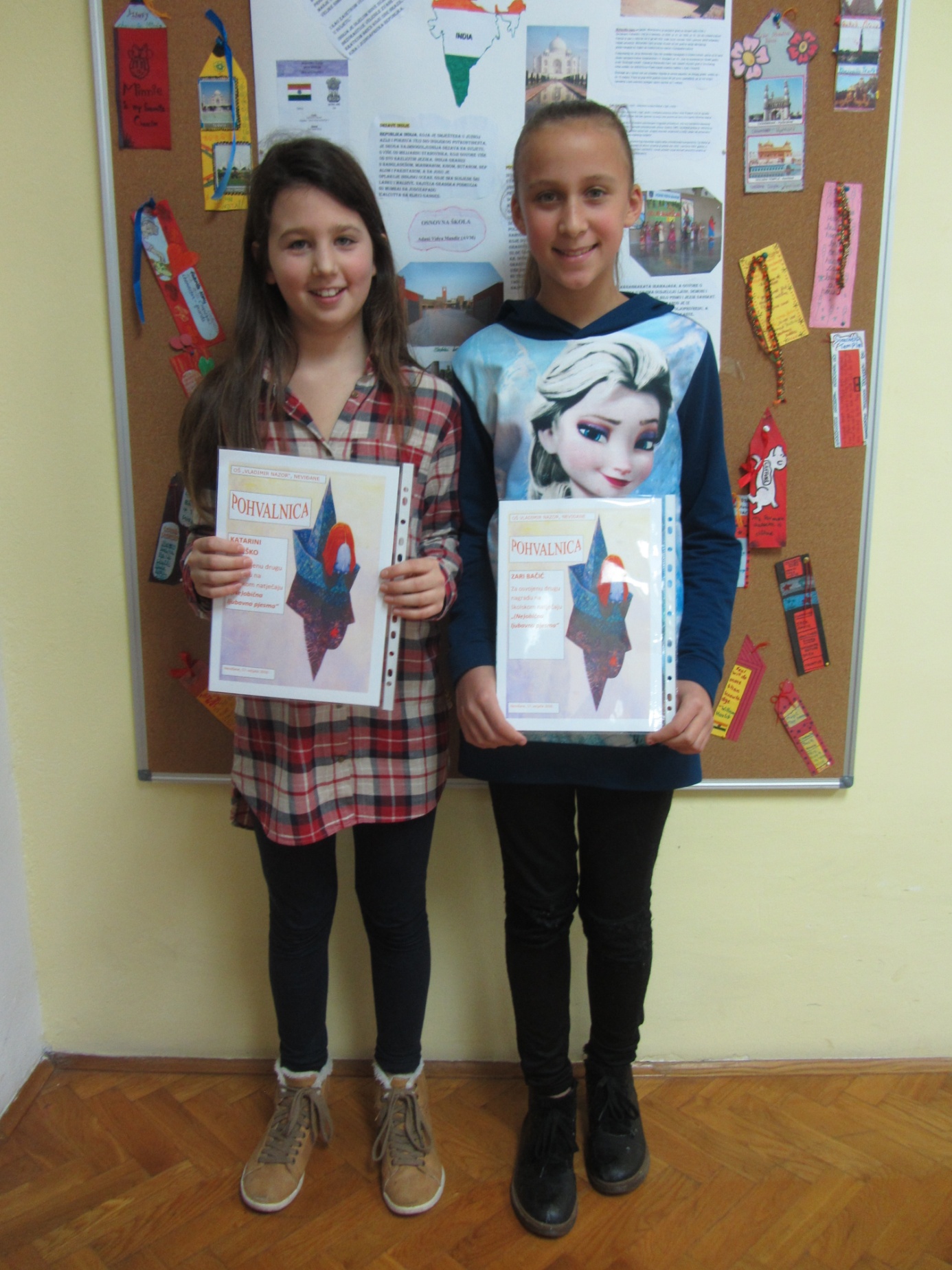 